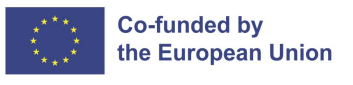 TIRGUS IZPĒTE“Stacionāro lielformātu stendu noma, PVC reklāmas baneru montāža un demontāža”, identifikācijas numurs BNP/TI/2023/72Pasūtītājs:Iepirkuma priekšmets: Stacionāro lielformātu stendu noma, PVC reklāmas baneru montāža un demontāža, saskaņā ar Tehnisko specifikāciju (1.pielikums);Iepirkuma priekšmets sadalīts 3(trīs) daļās:1.daļa Stacionāro lielformāta stendu noma, reklāmas baneru montāža un demontāža Bauskas novada teritorijā, saskaņā ar Tehnisko specifikāciju (1.pielikums);2.daļa Stacionāro lielformāta stendu noma, reklāmas baneru montāža un demontāža Olaines novada teritorijā, saskaņā ar Tehnisko specifikāciju (1.pielikums);3.daļa Stacionāro lielformāta stendu noma, reklāmas baneru montāža un demontāža Mārupes novada teritorijā, saskaņā ar Tehnisko specifikāciju (1.pielikums).Pretendents piedāvājumu drīkst iesniegt par vienu, divām vai visām tirgus izpētes priekšmeta daļām. Tirgus izpēte tiek veikta projekta “Zemgales uzņēmējdarbības vides attīstība un uzņēmēju konkurētspējas veicināšana”, Nr. LVIII-068 “SMEPRO 2”, ietvaros.Identifikācijas numurs: BNP/TI/2023/72.Kontaktpersonas:Pasūtītāja noteiktā kontaktpersona par tirgus izpētes noteikumiem: Juridiskā un iepirkumu departamenta Iepirkumu nodaļas iepirkumu speciāliste Kristīne Maksimova, e-pasts: kristine.maksimova@bauskasnovads.lv, tālr. +371 65611814;Pasūtītāja noteiktā kontaktpersona par tehnisko specifikāciju: Uzņēmējdarbības un kompetenču attīstības centra vadītāja Elita Priedniece, e-pasts: elita.priedniece@bauskasnovads.lv, tālr. +371 28025249.Piedāvājumu iesniegšanas vieta, datums un laiks:	Pretendents savu piedāvājumu iesniedz līdz 2023. gada 30. jūnijam plkst. 15:00, nosūtot elektroniski uz e-pasta adresi: kristine.maksimova@bauskasnovads.lv. Līguma nosacījumi:Līgums tiek īstenots projekta “Zemgales uzņēmējdarbības vides attīstība un uzņēmēju konkurētspējas veicināšana”, Nr. LVIII-068” SMEPRO 2”” līdzfinansējuma un pašvaldības finansējuma ietvaros.Darbu izpildes termiņi: 1.daļa Stacionāro lielformāta stendu nomas termiņi Bauskas  novada teritorijā: 2.daļa Stacionāro lielformāta stendu nomas termiņi Olaines novada teritorijā: 3.daļa Stacionāro lielformāta stendu nomas termiņi Mārupes novada teritorijā: Līguma izpildes vieta: Bauskas novada teritorija; Olaines novada teritorija; Mārupes novada teritorija. Apmaksa: līgums ar pēcapmaksu, garantēta samaksa pēc līguma izpildes pieņemšanas - nodošanas akta parakstīšanas un rēķina saņemšanas (saskaņā ar noslēgto līgumu).Prasības pretendentam:Pretendents ir fiziska vai juridiska persona, kura uz līguma slēgšanas dienu ir reģistrēta attiecīgās valsts normatīvajos aktos noteiktajā kārtībā.Pretendentam iepriekšējo 3 (trīs) gadu laikā (2020., 2021., 2022. un 2023. gadā līdz piedāvājuma iesniegšanas brīdim) ir pieredze vismaz 1 (viena) stacionāro lielformāta stendu nomas līguma izpildē par ko ir saņemta pozitīva pasūtītāja atsauksme.  Iesniedzamie dokumenti:Pieteikums dalībai tirgus izpētē, atbilstoši 2. pielikumam;Tehniskais piedāvājums tirgus izpētes 1.,2., un 3. daļā “Stacionāro lielformātu stendu noma, PVC reklāmas baneru montāža un demontāža”, atbilstoši 3.pielikumam (pretendents iesniedz Tehnisko piedāvājumu aizpildītu atbilstoši daļai uz kuru piesakās);Pretendenta  pieredzes apraksts: ar pievienotu pozitīvu pasūtītāja atsauksmi, atbilstoši 4. pielikumam;Finanšu piedāvājums, atbilstoši 5. pielikumam.Piedāvājuma izvēles kritērijs:Piedāvājums ar zemāko cenu, kas pilnībā atbilst tirgus izpētes noteikumiem.1.pielikumsTEHNISKĀ SPECIFIKĀCIJA “Stacionāro lielformātu stendu noma, PVC reklāmas baneru montāža un demontāža”, identifikācijas numurs BNP/TI/2023/722.pielikumsPIETEIKUMS DALĪBAI TIRGUS IZPĒTĒ “Stacionāro lielformātu stendu noma, PVC reklāmas baneru montāža un demontāža”, identifikācijas numurs BNP/TI/2023/72Tirgus izpētes daļa, kurā pretendents iesniedz piedāvājumu (izvēlēto daļu vai daļas atzīmē ar “V”):Ar šo apliecinu savu dalību minētajā tirgus izpētē un apstiprinu, ka esmu iepazinies ar tās noteikumiem un Tehnisko specifikāciju, un piekrītu visiem tajā minētajiem nosacījumiem, tie ir skaidri un saprotami, iebildumu un pretenziju pret tiem nav.Ar šo apliecinu, ka visa sniegtā informācija ir patiesa.3.pielikumsTEHNISKAIS PIEDĀVĀJUMS“Stacionāro lielformātu stendu noma, PVC reklāmas baneru montāža un demontāža” identifikācijas numurs BNP/TI/2023/72__.daļaPretendents ______________________________________ Reģ. Nr. _________________________________________4.pielikumsPIEREDZES APRAKSTS*“Stacionāro lielformātu stendu noma, PVC reklāmas baneru montāža un demontāža”, identifikācijas numurs BNP/TI/2023/72Pretendents ______________________________________ Reģ. Nr. _________________________________________*Pretendents sarakstā iekļauj pakalpojumus, kas nodrošina tirgus izpētes 7.2. punkta prasību izpildi. Pievienot pieredzes aprakstā norādītā pasūtītāja, izsniegtu pozitīvu atsauksmi.5.pielikumsFINANŠU PIEDĀVĀJUMS“Stacionāro lielformātu stendu noma, PVC reklāmas baneru montāža un demontāža”, identifikācijas numurs BNP/TI/2023/72__.daļaPretendents ______________________________________ Reģ. Nr. _________________________________________Iepazinies ar tirgus izpētes “Stacionāro lielformātu stendu noma, PVC reklāmas baneru montāža un demontāža”, identifikācijas numurs BNP/TI/2023/72, noteikumiem un Tehnisko specifikāciju - Tehnisko piedāvājumu, piedāvāju veikt minēto pakalpojumu par šādu līgumcenu:1.daļa Stacionāro lielformāta stendu noma, PVC reklāmas baneru montāža un demontāža Bauskas novada teritorijā:Līgumcenā ir iekļautas visas iespējamās izmaksas, kas saistītas ar pakalpojuma veikšanu, drukas materiāla montāža, demontāža, tai skaitā iespējamie sadārdzinājumi un visi riski.2.daļa Stacionāro lielformāta stendu noma, PVC reklāmas baneru montāža un demontāža Olaines novada teritorijā:Līgumcenā ir iekļautas visas iespējamās izmaksas, kas saistītas ar pakalpojuma veikšanu, drukas materiāla montāža, demontāža, tai skaitā iespējamie sadārdzinājumi un visi riski.3.daļa Stacionāro lielformāta stendu noma, PVC reklāmas baneru montāža un demontāža Mārupes novada teritorijā:Līgumcenā ir iekļautas visas iespējamās izmaksas, kas saistītas ar pakalpojuma veikšanu, drukas materiāla montāža, demontāža, tai skaitā iespējamie sadārdzinājumi un visi riski.NosaukumsBauskas novada pašvaldībaReģistrācijas numurs90009116223AdreseUzvaras iela 1, Bauska, Bauskas nov., LV-3901Darba izpildes posmiTermiņšStendu nomas ilgums4 mēneši no 2023. gada 10. jūlija līdz 2023. gada 10. novembrim.PVC reklāmas baneru  montāžaPVC reklāmas baneru uzstādīšanas (montāžas) termiņš ir līdz 2023. gada 10. jūlijam.PVC reklāmas baneru demontāžaPVC reklāmas baneru demontāžas termiņš ir no 2023. gada 11. novembra.Darba izpildes posmiTermiņšStendu nomas ilgums4 mēneši no 2023. gada 10. jūlija līdz 2023. gada 10. novembrim.PVC reklāmas baneru  montāžaPVC reklāmas baneru uzstādīšanas (montāžas) termiņš ir līdz 2023. gada 10. jūlijam.PVC reklāmas baneru demontāžaPVC reklāmas baneru demontāžas termiņš ir no 2023. gada 11. novembra.Darba izpildes posmiTermiņšStendu nomas ilgums4 mēneši no 2023. gada 10. jūlija līdz 2023. gada 10. novembrim.PVC reklāmas baneru  montāžaPVC reklāmas baneru uzstādīšanas (montāžas) termiņš ir līdz 2023. gada 10. jūlijam.PVC reklāmas baneru demontāžaPVC reklāmas baneru demontāžas termiņš ir no 2023. gada 11. novembra.Tehniskās specifikācijas prasības Pretendentam līguma izpildei ( attiecās uz visām trīs iepirkuma priekšmeta daļām)Iepirkuma priekšmetsTrīs stacionāro lielformātu stendu (1 gab. 6 x 3 m un 2 gab. 4 x 10 m) noma, PVC reklāmas banera montāža un demontāža, Olaines, Mārupes un Bauskas novada teritorijās.Vispārīgā informācija Bauskas novada pašvaldība, Pārrobežu sadarbības programmas ietvaros, kopā ar Zemgales plānošanas reģionu realizē projektu “Zemgales uzņēmējdarbības vides attīstība un uzņēmēju konkurētspējas veicināšana”, Nr. LVIII-068 “SMEPRO 2”, kas nodrošina tiesības piedalīties Kapitalizācijas projektu konkursā. Projekta īstenošanā piedalās septiņi partneri no Zemgales reģiona: Zemgales plānošanas reģions, Bauskas novada pašvaldība, Aizkraukles novada pašvaldība, Jelgavas novada pašvaldība, Jēkabpils novada pašvaldība, Zemgales reģiona kompetenču un attīstības centrs, Dobeles Pieaugušo izglītības un uzņēmējdarbības atbalsta centrs. Projekta vadošais partneris ir Zemgales plānošanas reģions.Lai pastiprinātu, īstenotā projekta “Zemgales uzņēmējdarbības vides attīstība un uzņēmēju konkurētspējas veicināšana”, Nr. LVIII-068 “SMEPRO 2”, rezultātus, Bauskas novada pašvaldībai nepieciešams īstenot, mārketinga aktivitātes Bauskas industriālā un loģistikas parka (turpmāk BILP) atpazīstamības veicināšanai:Projekta mērķis: BILP atpazīstamības veicināšanas pasākums vietējā un starptautiskajā tirgū. Sniegt informāciju par biznesa iespējām BILP teritorijā Latvijas uzņēmējiem un/vai ārvalstu investoriem jaunu produktu/pakalpojumu un jaunu darba vietu radīšanai. Veicināt ilgtspējīgu un iekļaujošu izaugsmi Bauskas novada teritorijā.1.daļa Tehniskās specifikācija Stacionāro lielformāta stendu noma, reklāmas baneru montāža un demontāža Bauskas novada teritorijāStenda atrašanās vieta: A7 autoceļš Rīga – Bauska - Lietuvas robeža (Grenctāle).Izmērs: vēlamais 4 x 10 m (var nodrošināt PVC reklāmas banera 4x10 izvietošanu).Plakņu skaits: 2.2.daļa Tehniskās specifikācija Stacionāro lielformāta stendu noma, reklāmas baneru montāža un demontāža Olaines novada teritorijāStenda atrašanās vieta: A8 autoceļš Rīga – Jelgava - Lietuvas robeža (Meitene) vai uz autoceļa A5  Rīgas apvedceļš (Salaspils - Babīte).Izmērs: vēlamais 4 x 10 m (var nodrošināt PVC reklāmas banera 4x10 izvietošanu).Plakņu skaits: 2.3.daļa Tehniskās specifikācija Stacionāro lielformāta stendu noma, reklāmas baneru montāža un demontāža Mārupes novada teritorijāStenda atrašanās vieta: P133 autoceļš Lidostas “Rīga” pievedceļš (virzienā uz/no Rīgas centra). Izmērs: vēlamais 6 x 3 m (var nodrošināt PVC reklāmas banera 6 x 3 izvietošanu).Plakņu skaits: 2.Darba uzdevumsProjekta ietvaros paredzēta, trīs lielformāta informatīvo stendu nomāšana, sešu reklāmas baneru uzstādīšana. Pasūtītāja izvēlētās vietās Olaines, Mārupes un Bauskas novada teritorijās.Stendu nomas ilgums 4 mēneši no 2023. gada 10. jūlija līdz 2023. gada 10. novembrim.Baneru uzstādīšanas termiņš ir līdz 2023. gada 10. jūlijam.Pasūtītāja sadarbības partneris izstrādā atbilstošus, diviem izmēriem (6 x 3 m, 4 x 10 m) dizainu maketus stendiem, kas ir universāli, un multiplicējami. Pasūtītāja sadarbības partneris veic PVC reklāmas baneru izgatavošanu – druku, atbilstoši diviem izmēriem (6 x 3 m, 4 x 10 m) un transportēšanu uz Pasūtītāja norādītajām vietām, saskaņojot piegādes laikus ar lielformāta stendu iznomātājiem montāžas darbības veikšanai. Izpildītājs nodrošina divu plakņu stendu nomu uz kura var izvietot PVC reklāmas baneri, atbilstoši vienai, divām vai visām tirgus izpētes iepirkuma priekšmeta daļām, PVC reklāmas baneru montāžu, uzstādīšanas saskaņošanu ar nepieciešamajām institūcijām, uzstādīšanu atbilstoši regulējošajiem normatīvajiem aktiem, vietas sakopšanu pēc PVC reklāmas baneru uzstādīšanas un, citas atbilstošas darbības, kā arī PVC reklāmas baneru demontāžu pēc noteiktā nomas termiņa beigām.Izpildītājs pēc PVC reklāmas baneru demontāžas, tos nodod atkritumu poligonos pēc noteiktiem normatīviem aktiem.Informācija par pretendentuInformācija par pretendentuInformācija par pretendentuPretendenta nosaukums:Pretendenta nosaukums:Reģistrācijas numurs:Reģistrācijas numurs:Juridiskā adrese:Juridiskā adrese:Norēķinu konts:Norēķinu konts:Bankas nosaukums:Bankas nosaukums:Pasta adrese:Pasta adrese:Tālrunis:Tālrunis:E-pasta adrese:E-pasta adrese:Vispārējā interneta adrese(ja attiecināms):Vispārējā interneta adrese(ja attiecināms):Līguma noslēgšanas iespēja(Lūdzu atzīmēt): Līguma noslēgšanas iespēja(Lūdzu atzīmēt): □ Papīra formātā□ Elektroniski ar drošu elektronisko parakstu Informācija par pretendenta kontaktpersonu / līguma izpildes atbildīgo personuInformācija par pretendenta kontaktpersonu / līguma izpildes atbildīgo personuInformācija par pretendenta kontaktpersonu / līguma izpildes atbildīgo personuVārds, uzvārds:Ieņemamais amats:Tālrunis:E-pasta adrese:1.daļa Stacionāro lielformāta stendu noma, PVC reklāmas baneru montāža un demontāža Bauskas novada teritorijā2.daļa Stacionāro lielformāta stendu noma, PVC reklāmas baneru montāža un demontāža Olaines novada teritorijā3.daļa Stacionāro lielformāta stendu noma, PVC reklāmas baneru montāža un demontāža Mārupes novada teritorijāVārds, uzvārds:Amats:Paraksts:Datums:Tehniskais  Piedāvājums (aizpilda  pretendents, daļu uz kuru piesakās, ja piesakās uz visām ir jāaizpilda visas daļas)Tehniskais  Piedāvājums (aizpilda  pretendents, daļu uz kuru piesakās, ja piesakās uz visām ir jāaizpilda visas daļas)1.daļa Stacionāro lielformāta stendu noma, reklāmas baneru montāža un demontāža Bauskas novada teritorijā1.daļa Stacionāro lielformāta stendu noma, reklāmas baneru montāža un demontāža Bauskas novada teritorijāPasūtītāja minimālās prasībasPretendenta piedāvājums (Pretendents norāda stenda izmēru, atrašanās vietu, foto fiksāciju vai GPS koordinātes stenda lokācijai)1. Bauskas novada teritorijā Stenda konstrukcijas izvietojums un izmērs: Atrašanās vieta: A7 autoceļš Rīga – Bauska - Lietuvas robeža (Grenctāle). Stenda izvietojumam nepieciešams atrasties, tā lai aptvertu plašāku redzamības loku. Piedāvājot labāko vietu ceļa posmā no Bauskas uz Grenctāli.Izmērs: vēlamais 4 x 10 m (var nodrošināt PVC reklāmas banera 4x10 izvietošanu)Stenda plakņu skaits: 2.Atrašanās vieta:Izmērs:Papildus aprīkojums (ja ir):Foto/GPS koordinātes:Stenda plakņu skaits: 2.daļa Stacionāro lielformāta stendu noma, reklāmas baneru montāža un demontāža Olaines novada teritorijā2.daļa Stacionāro lielformāta stendu noma, reklāmas baneru montāža un demontāža Olaines novada teritorijāPasūtītāja minimālās prasībasPretendenta piedāvājums (Pretendents norāda stenda izmēru, atrašanās vietu, foto fiksāciju vai GPS koordinātes stenda lokācijai)Olaines novada teritorijā Stenda konstrukcijas izvietojums un izmērs:Atrašanās vieta: A8 autoceļš Rīga – Jelgava - Lietuvas robeža (Meitene) vai uz autoceļa A5  Rīgas apvedceļš (Salaspils - Babīte). Stenda izvietojumam nepieciešams atrasties netālu no viadukta Rīga – Jelgava un Salaspils - Babīte, tā lai aptvertu plašāku redzamības loku. Izmērs: vēlamais 4 x 10 m (var nodrošināt PVC reklāmas banera 4x10 izvietošanu)Stenda plakņu skaits: 2.Atrašanās vieta:Izmērs:Papildus aprīkojums (ja ir):Foto/GPS koordinātes:Stenda plakņu skaits:3.daļa Stacionāro lielformāta stendu noma, reklāmas baneru montāža un demontāža Mārupes novada teritorijā3.daļa Stacionāro lielformāta stendu noma, reklāmas baneru montāža un demontāža Mārupes novada teritorijāPasūtītāja minimālās prasībasPretendenta piedāvājums (Pretendents norāda stenda izmēru, atrašanās vietu, foto fiksāciju vai GPS koordinātes stenda lokācijai)Mārupes novada teritorijā Stenda konstrukcijas izvietojums un izmērs:Atrašanās vieta: P133 autoceļš Lidostas “Rīga” pievedceļš (virzienā uz/no Rīgas centra). Stenda izvietojumam nepieciešams atrasties, tā lai aptvertu plašāku redzamības loku. Piedāvājot labāko vietu (virzienā uz/no Rīgas centra).Izmērs: vēlamais 6 x 3 m (var nodrošināt PVC reklāmas banera 6 x 3 izvietošanu)Stenda plakņu skaits: 2.Atrašanās vieta:Izmērs:Papildus aprīkojums (ja ir):Foto/GPS koordinātes:Stenda plakņu skaits:Nr.p.k.Pasūtītājs (nosaukums, reģistrācijas numurs, adrese)Pasūtītāja kontaktpersona, tālrunis, e-pastsSniegtā pakalpojuma īss apraksts, norādot informāciju par atbilstību prasībāmSniegtā pakalpojuma līguma izpildes termiņš(no – līdz, gads, mēnesis)Vārds, uzvārds:Amats:Paraksts:Datums:Nr.p.k.NosaukumsDaudzumsIzmaksas 1 vienībai (noma vienam mēnesim, u.tt.)Nomas ilgums, montāžas reizes, demontāžas reizes. Kopējā piedāvājuma cena bez PVN, EURKopējā piedāvājuma cena bez PVN, EUR1.STENDS Bauskas novada teritorijā. Atrašanās vieta: A7 autoceļš Rīga – Bauska - Lietuvas robeža (Grenctāle). Vēlamais izmērs (4*10)1 gab.4 mēnešiKopējā piedāvājuma cena bez PVN, EUR:Kopējā piedāvājuma cena bez PVN, EUR:Kopējā piedāvājuma cena bez PVN, EUR:Kopējā piedāvājuma cena bez PVN, EUR:Kopējā piedāvājuma cena bez PVN, EUR:Kopējā piedāvājuma cena bez PVN, EUR:PVN (___%), EUR:PVN (___%), EUR:PVN (___%), EUR:PVN (___%), EUR:PVN (___%), EUR:PVN (___%), EUR:Kopējā piedāvājuma cena ar PVN, EUR:Kopējā piedāvājuma cena ar PVN, EUR:Kopējā piedāvājuma cena ar PVN, EUR:Kopējā piedāvājuma cena ar PVN, EUR:Kopējā piedāvājuma cena ar PVN, EUR:Kopējā piedāvājuma cena ar PVN, EUR:Nr.p.k.NosaukumsDaudzumsIzmaksas 1 vienībai (noma vienam mēnesim, u.tt.)Nomas ilgums, montāžas reizes, demontāžas reizes. Kopējā piedāvājuma cena bez PVN, EUR1.STENDS Olaines novada teritorijāAtrašanās vieta: A8 autoceļš Rīga – Jelgava - Lietuvas robeža (Meitene) vai uz autoceļa A5  Rīgas apvedceļš (Salaspils - Babīte).Vēlamais izmērs (4*10)1 gab.4 mēnešiKopējā piedāvājuma cena bez PVN, EUR:Kopējā piedāvājuma cena bez PVN, EUR:Kopējā piedāvājuma cena bez PVN, EUR:Kopējā piedāvājuma cena bez PVN, EUR:Kopējā piedāvājuma cena bez PVN, EUR:PVN (___%), EUR:PVN (___%), EUR:PVN (___%), EUR:PVN (___%), EUR:PVN (___%), EUR:Kopējā piedāvājuma cena ar PVN, EUR:Kopējā piedāvājuma cena ar PVN, EUR:Kopējā piedāvājuma cena ar PVN, EUR:Kopējā piedāvājuma cena ar PVN, EUR:Kopējā piedāvājuma cena ar PVN, EUR:Nr.p.k.NosaukumsDaudzumsIzmaksas 1 vienībai (noma vienam mēnesim, u.tt.)Nomas ilgums, montāžas reizes, demontāžas reizes. Kopējā piedāvājuma cena bez PVN, EURKopējā piedāvājuma cena bez PVN, EUR1.STENDS Mārupes novada teritorijāAtrašanās vieta: P133 autoceļš Lidostas “Rīga” pievedceļš (virzienā uz/no Rīgas centra). Vēlamais izmērs (6*3)1 gab.4 mēnešiKopējā piedāvājuma cena bez PVN, EUR:Kopējā piedāvājuma cena bez PVN, EUR:Kopējā piedāvājuma cena bez PVN, EUR:Kopējā piedāvājuma cena bez PVN, EUR:Kopējā piedāvājuma cena bez PVN, EUR:Kopējā piedāvājuma cena bez PVN, EUR:PVN (___%), EUR:PVN (___%), EUR:PVN (___%), EUR:PVN (___%), EUR:PVN (___%), EUR:PVN (___%), EUR:Kopējā piedāvājuma cena ar PVN, EUR:Kopējā piedāvājuma cena ar PVN, EUR:Kopējā piedāvājuma cena ar PVN, EUR:Kopējā piedāvājuma cena ar PVN, EUR:Kopējā piedāvājuma cena ar PVN, EUR:Kopējā piedāvājuma cena ar PVN, EUR:Vārds, uzvārds:Amats:Paraksts:Datums: